附件1《少年讲书人》（第五季）中文讲书活动组织方案一、活动主题悦读新时代 奋进新征程二、组织单位主办单位：广东教育学会承办单位：广东教育学会中小学生阅读研究专业委员会广东广播电视台童年童悦电视艺术团    协办单位：广东新华发行集团  广东新世纪出版社有限公司华南师范大学南方阅读研究中心讲书人文化科技（广东）有限公司支持单位：南国书香节组委会办公室  广东翰文图书有限公司   希望学三、专家团队吕同舟 中国教育报社副总编辑，教育部语言文字研究所原副所长王  林 人民教育出版社编审，儿童阅读专家孙朝阳 “学习强国”《行政演讲能力》课程主讲人，广东演讲学会党支部书记、会长，中国社会艺术协会口才专业委员会主任郑宏彪 著名红色演讲家、诗人、书法家，中国中央电视台《文化强国》栏目艺术顾问，2022年北京冬奥会艺术大使，2022年秋季“广东开学第一课”主讲嘉宾黄春青 《课程教学研究》主编，广东教育学会中小学生阅读研究专业委员会副理事长兼秘书长 甘于恩 暨南大学汉语方言研究中心主任兼语言资源保护中心主任、教授，广东省中国语言学会副会长  桑志军 广东第二师范学院教授，文学院院长，广东教育学会小学语文教学专业委员会副理事长熊国华 广东第二师范学院教授，中国诗歌学会理事，广东作家协会校园文学专业委员会副主任向海燕 肇庆学院教师，广东省朗诵协会副会长杨建国 广东教育学会小学语文教学专业委员会理事长，广东省教育研究院小学语文教研员林荣秋 汕头市教师发展中心中学教研室主任，语文正高级教师、特级教师荆  方 作家，广东教育学会中小学生阅读研究专业委员会理事 雷海为 央视第三季《中国诗词大会》总冠军，在“全球华人国学大典”中荣获国学传播奖，受邀参演建党百年献礼剧——《理想照耀中国》龙建刚 广东教育杂志社宣传策划部主任、《师道》（教研）编辑部主任严考全 东莞市教育局教研室副主任兼小学语文教研员，正高、特级教师，教育部首批基础教育语文教学指导专业委员会委员，广东教育学会中小学生阅读研究专业委员会副理事长伦仲潮 肇庆市教师发展中心副主任，广东教育学会小学语文教学专业委员会副理事长何勇涛 江门市新会区教育局教研室主任，高中语文正高级教师、特级教师林玉莹 广州市教育研究院小学语文教研员，广东教育学会中小学生阅读研究专业委员会副理事长张  华 中山市教体局教研室高中语文教研员梁雪菊 中山市教体局教研室小学语文教研员，中山市小语会会长，诗人赵初红 茂名市教师发展中心小学语文教研员，广东教育学会小学语文教学专业委员会常务理事周莲清 语文正高级教师，广东省特级教师，广东省首批基础教育系统“名教师”，广东省南粤教书育人优秀教师，越秀区教育发展研究院原小学语文教研员 姜东瑞 深圳市南山区教科院原中学语文教研员，全国教育系统劳动模范，“人民教师”奖章获得者刘成通 广东省儿童阅读点灯人，广东教育学会中小学生阅读研究专业委员会副秘书长吴希华 珠海市香洲区教师发展中心小学教研部主任、小学语文教研员邓春风 云浮市云城区教育局教研室副主任、小学语文高级教师邓  梅 阳江市江城区教师发展中心教科研指导室副主任、小学语文教研员，广东教育学会小学语文教学专业委员会常务理事邓玉坤 韶关市始兴县教师发展中心小学语文教研员   邱  阳 人教版语文教材配音员，《瑞丽》杂志专栏主播，《十点读书》特邀嘉宾，全国青少儿播音主持测评师肖  惠 《少年讲书人》总导演，童年童悦少儿春晚总导演、栏目制片人，广东教育学会中小学生阅读研究专业委员会副秘书长  欧祖洋 高级演讲师，广东教育学会中小学生阅读研究专业委员会理事，广东演讲学会英语演讲专业委员会副理事长四、参与对象A组：幼儿园大班学童B组：小学一、二年级学生C组：小学三、四年级学生D组：小学五、六年级学生E组：初中一、二年级学生F组：高中一、二年级学生五、活动流程第一阶段：活动报名与作品创作时间：2022年10月10日-2022年12月27日（一）活动报名扫描下方二维码进入小程序“核心素养管理平台”，选择“少年讲书人”注册报名。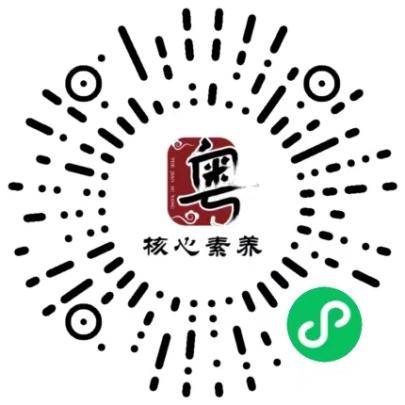 报名二维码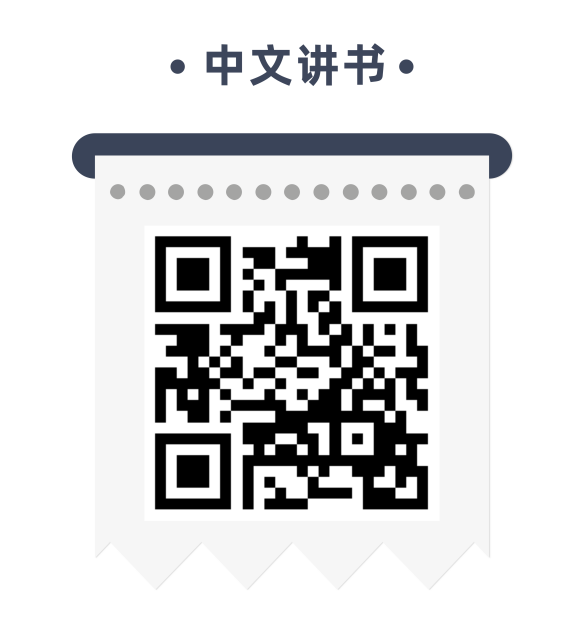 服务群二维码（二）讲书稿创作1.报名成功的讲书人，根据组委会推荐书籍，书写中文讲书稿（不超过800字）。2.稿子创作完成后，将手写讲书稿照片和讲书人与所阅读书籍合照通过报名小程序“核心素养管理平台”上传，达到要求，获得“写作之星”称号，进入视频创作阶段。（注：请及时登陆小程序“核心素养管理平台”查询结果）3.阅读三本书及以上的讲书人，将读书笔记或摘抄图片（500字内）和所阅读书籍合照上传小程序“核心素养管理平台”，将有机会获得“阅读之星”称号。（三）视频创作“写作之星”获得者，根据组委会要求，录制不超过3分钟的讲书视频（MP4格式或MOV格式），并在报名小程序“核心素养管理平台”上传完成，达到要求，获得“优秀讲书人”“王牌讲书人”以及“金牌讲书人”称号。第二阶段：电视展评 时间：2023月1月3日-2023年1月15日每个组别“金牌讲书人”获得现场参与电视台《少年讲书人》（第五季）电视节目录制资格。（现场展评将根据疫情防控情况举行，如有疫情防控需要则调整为在线举行。）（注：详尽操作指南、公告等请登陆“核心素养管理平台”小程序-“少年讲书人”-“广东省”查看。）六、视频创作规则（一）讲书内容1.主题明确，逻辑清晰，富有意义。2.内容积极向上，价值观取向正确，符合新时代中小学生精神风貌。（二）个人表现1.表达流畅，语言生动，表现形式丰富。2.着装得体，肢体语言与讲书内容吻合。（三）录制规范1.录制时间不超过3分钟。2.音质良好，画面清晰。七、其他事项（一）本活动不收取任何费用。（二）本活动主办单位享有对参与作品展示、出版、汇编、发行及网络传播等权利，作者享有署名权。八、组委会联系方式联系人：胡老师13729849829（同微信）左老师19195527683（同微信）高老师18083890820（同微信）地  址：广州市越秀区大沙头四马路10号205室（广东新世纪出版社院内）《少年讲书人》（第五季）中文推荐书目序号组别书目名称作者出版社-适用所有组别《少年讲书人》（第五季活动官方指导用书）李哲广东新世纪出版社1A组（幼儿园大班）袁博动物小说拼音版：驯鹿迁徙时袁博广东新世纪出版社2A组（幼儿园大班）笨狼的故事注音版：笨狼的奇招汤素兰湖南少年儿童出版社3A组（幼儿园大班）徐玲亲情小说.注音版：亲爱的狼妈妈徐玲浙江少年儿童出版社4A组（幼儿园大班）我的妈妈[韩]权廷玟/著  金贤玲/译接力出版社5A组（幼儿园大班）王一梅获奖童话经典美绘注音版：想走路的树王一梅二十一世纪出版社6B组（小学一二年级）面包狼的故事:火车来了请开门皮朝晖湖南少年儿童出版社7B组（小学一二年级）时代原创图画书：亲爱的，你好，晚安萧萍/文                        马小得/图                   金婧、[加]吉妮·梅农（Jinny Menon)/译安徽少年儿童出版社8B组（小学一二年级）红军不怕远征难沈尧伊/绘                  王志庚/编著长江少年儿童出版社9B组（小学一二年级）金波温馨童话美绘本：小脚丫的奇遇金波/著                        朱成梁/绘吉林出版社10B组（小学一二年级）彭懿奇思妙想童话系列：橡皮泥大盗彭懿/著                  李海燕/绘广东新世纪出版社11B组（小学一二年级）海洋学校1：鲨鱼班和长喙班的矛盾项太阳/著                       夏果皮/绘广东新世纪出版社12B组（小学一二年级）养蜜蜂的小都里马瑞翎二十一世纪出版社13B组（小学一二年级）我们的传统节日史振平江西教育出版社14B组（小学一二年级）矢车菊的天空下雨了舒辉波/著                    周莲珊/主编北方妇女儿童出版社15C组（小学三四年级）写给小馒头的信李哲广东新世纪出版社16C组（小学三四年级）红辣椒书系:雪峰豺谢长华湖南少年儿童出版社17C组（小学三四年级）鸭蛋湖系列:山神老头儿周静浙江少年儿童出版社18C组（小学三四年级）冷湖上的拥抱于潇湉长江少年儿童出版社19C组（小学三四年级）飞天训练大比拼段立欣、孙睿接力出版社20C组（小学三四年级）社会主义核心价值观儿童成长系列丛书（爱国篇）——小冤家的完美计划赵静东方出版社21C组（小学三四年级）新孩子.四年级：第一条家规童喜喜安徽少年儿童出版社22C组（小学三四年级）原创新锐少儿文学精品书系：一个故事的故事陈诗哥广东新世纪出版社23C组（小学三四年级）少年中国史-华夏第一帝国:秦佟洵、赵云田北京理工大学出版社24C组（小学三四年级）翅膀男孩朱谷强广东花城出版社25C组（小学三四年级）如影随行张品成青岛出版社26C组（小学三四年级）金角鹿胡东林北方妇女儿童出版社27D组（小学五六年级）革命精神谱.红色故事书系 生命高于一切：抗震救灾故事李朝全二十一世纪出版社28D组（小学五六年级）老孩子的地球之旅[瑞士]查尔斯·莱温斯基/著                  徐纪贵/译湖南少年儿童出版社29D组（小学五六年级）少年中国史-英雄与传奇的世界:三国佟洵、赵云田北京理工大学出版社30D组（小学五六年级）横竖撇点汇成字张一清接力出版社31D组（小学五六年级）别叫他宝贝，他是行者辛巴老极安徽少年儿童出版社32D组（小学五六年级）我的长江我的家——绿色生态文学系列：森林笔记董宏猷广东新世纪出版社33D组（小学五六年级）生命的十二乐章段立欣北方妇女儿童出版社34D组（小学五六年级）用年表读懂中国史(第3版)马东峰、张景忠 北京理工大学出版社35D组（小学五六年级）动物探险小说：棕熊驾临[意]朱塞佩·费斯塔/著                           蒋婉琴、高连兴/译广东新世纪出版社36E组（初中一二年级）阿西莫夫太空冒险小说[美]艾萨克·阿西莫夫/著                       顾备、余有群/译接力出版社37E组（初中一二年级）白色的海，绿色的海冯小军二十一世纪出版社38E组（初中一二年级）语文·生长丁之境广东花城出版社39E组（初中一二年级）家国少年系列：大银杏树的小秘密胡福君海燕出版社40F组（高中一二年级）历史：地图上的世界简史[澳]杰弗里·瓦夫罗/著                       谢志曈/译北京理工大学出版社41F组（高中一二年级）大国重器与新四大发明江晓原接力出版社